Wie is God? 					 Jaarthema 2022-2023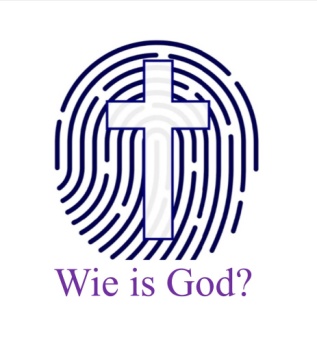 6 november 2022 – 1 Johannes 4:7-21 – ds Rutger HeijGods liefde: anders dan wij denkenGod is zo groot dat wij Hem niet kunnen begrijpen. Hij maakt zich aan ons bekend met woorden die wij kunnen verstaan. Zo zegt Hij dat Hij oren heeft om naar ons te luisteren, dat de sterren zijn voortgekomen uit zijn mond en dat Hij met zijn machtige arm  Israël heeft bevrijd uit Egypte. Maar God de Vader is Geest, Hij heeft geen oren, arm en mond. Toch kan Hij horen, redden en spreken. Zijn oren, arm en mond zijn anders dan wij denken. God is altijd groter. Zo is het ook met zijn liefde.Eeuwig en oneindigGods liefde heeft geen begin en geen eind. Gods liefde bestond al voor de schepping. God schiep de wereld vanuit zijn liefde. De liefde in God is de volmaakte liefde tussen Vader, Zoon en Geest. Zij beminnen en bewonderen elkaar continu en volmaakt. Die liefde brandt en streelt, is zacht en vurig, is een eeuwige koestering. Gods liefde is ongeschapen, want ze behoort tot zijn wezen. God is liefde. Daarom kent Gods liefde ook geen eind. Onze liefde houdt altijd ergens op, op zijn gunstigst als we sterven, dan kunnen we niet meer liefhebben. Maar vaak gebeurt het ook dat onze liefde eerder stopt, als we ruzie krijgen met iemand, als er verwijdering ontstaat in een relatie of als iets de grenzen van onze liefde te boven gaat. Gods liefde stopt nooit en verandert niet, ook niet door onze zonden. Gods liefde kan niet stuk.Opgeroepen door Hem zelfGods liefde komt voort uit Hemzelf. Zijn liefde is geen reactie op iets buiten Hem. God stroomt over van liefde. Het is die liefde van Vader, Zoon en Geest voor elkaar. Die liefde geeft God aan de mens. Hij wil de liefde waar zij met zijn drieën in delen uitdelen. De mens wordt opgenomen in de goddelijke liefdesdans van Vader, Zoon en Geest. Dat is een wonder. Onze liefde wordt altijd opgeroepen door de ander. Een vader en moeder die hun pasgeborene in hun armen houden raken vertederd door hun kind. Verliefdheid wordt opgeroepen door het zien van of samen zijn met de ander. Gods liefde begint eenzijdig. Hij heeft liefde te geven. Daarvoor schept Hij de wereld en de mens. God houdt van ons, niet omdat wij het waard zijn om geliefd te worden maar omdat zijn liefde ons waarde verleent.Verwarmt of verteertGods liefde verwarmt je of verteert je. Dat klinkt heftig en dat is het ook. Juist hier ontdek je dat Gods liefde anders is dan wij denken. Wat wij vaak onder liefde verstaan is dat je de ander niet (ver)oordeelt en hem/haar vrij laat om eigen keuzes te maken. En terecht, liefde hoeft niet geaccepteerd te worden. Wie verliefd is kan een blauwtje lopen. Maar God kan geen blauwtje lopen. Ja, zijn liefde kan afgewezen worden, maar dan nog blijft zijn liefde. Want die kan niet stuk. Het is met Gods liefde als met een vuur. Als je er met je gezicht naartoe staat verwarmt het je. Als je er met je rug naartoe staat (en het vuur wordt groter) verbrandt het je. Daarom zegt God ook: bekeer je! Wie Gods liefde afwijst wordt niet geoordeeld maar haalt het oordeel over zichzelf heen. Zonder Gods liefde gaat het leven stuk.